Ответы к самостоятельной работе. 1. Решим уравнение .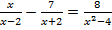 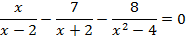 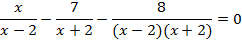 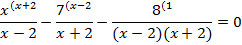 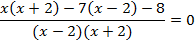 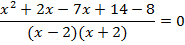 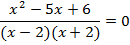 Данное уравнение эквивалентно системе: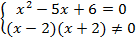 Первое уравнение системы – это квадратное уравнение.Коэффициенты данного уравнения: . Вычисляем дискриминант: 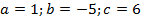 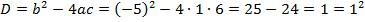 Далее, по формуле корней квадратного уравнения находим: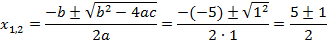 Получаем два корня: ; .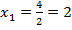 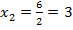 . Получаем, что из двух корней первого уравнения подходит только один – 3.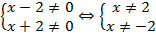 Ответ: х = 3. 2. Решим неравенство.- это как раз тот случай, когда можно умножать на знаменатель – он ведь все равно строго больше нуля.
    РЕШЕНИЕ: Пользуясь тем, что знаменатель дроби в левой части неравенства всегда строго положителен, умножим обе части неравенства на . Тогда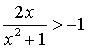 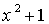 
    ОТВЕТ: .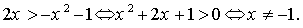 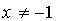 3. Решим дробно-рациональное уравнениеx – 3     1        x + 5
—— + — = ———.
x – 5     x       x(x – 5)Решение:Находим общий знаменатель. Это x(x – 5). Итак: x2 – 3х         x – 5            x + 5
———   +  ———    =  ———
 x(x – 5)      x(x – 5)         x(x – 5)Теперь снова освобождаемся от знаменателя, поскольку он одинаковый для всех выражений. Сводим подобные члены, приравниваем уравнение к нулю и получаем квадратное уравнение:x2 – 3x + x – 5 = x + 5x2 – 3x + x – 5 – x – 5 = 0x2 – 3x – 10 = 0.Решив квадратное уравнение, найдем его корни: –2 и 5.Проверим, являются ли эти числа корнями исходного уравнения.При  x = –2 общий знаменатель x(x – 5) не обращается в нуль. Значит, –2 является корнем исходного уравнения.При x = 5 общий знаменатель обращается в нуль, и два выражения из трех теряют смысл. Значит, число 5 не является корнем исходного уравнения.Ответ: x = –24. Решим неравенство.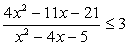  .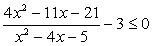 .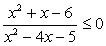 x2 + х - 6 = 0, x1 = -3, x2 = 2; x2 - 4х - 5 = 0, x1 = -1, x2 = 5.Теперь можно разложить числитель и знаменатель на множители: 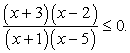 Видим, что в каждой найденной точке меняет знак ровно один из множителей, то есть меняет знак и вся дробь.При х = 0 дробь принимает положительное значение. Расставим знаки на интервалах:)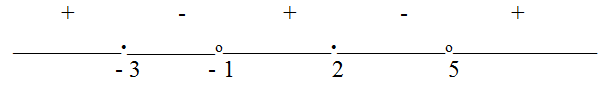 В ответе укажем промежутки, на которых дробь отрицательна. Не забудем учесть, что корни знаменателя в ответ никогда не входят (знаменатель не может равняться нулю), а корни числителя войдут в ответ, если неравенство нестрогое.Ответ: [ -3; -1) U [2; 5).5. Решим задачу.  Ответы к тесту.1.  б) 3; 0	2.  в) (-4; -3)[5; 7], 3.  б) – 2 и 5	4.  в) –1, 5.  б) 36.  а) 0, 1, 2,7.  г) 8.  а) 5, 9.  а) 0; 2	10.  б) (–8, -7)(1;3),SVt1-я автомашина180 кмx-20 км/чч2-я автомашина180 кмx км/чч